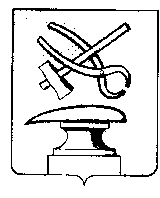 АДМИНИСТРАЦИЯ ГОРОДА КУЗНЕЦКА ПЕНЗЕНСКОЙ ОБЛАСТИПОСТАНОВЛЕНИЕот _____________ № _____                                                                       г.КузнецкОб утверждении порядка формирования перечня налоговыхрасходов и оценки налоговых расходов города Кузнецка Пензенской областиВ соответствии со статьей 174.3 Бюджетного кодекса Российской Федерации, постановлением Правительства Российской Федерации от 22.06.2019 N 796 «Об общих требованиях к оценке налоговых расходов субъектов Российской Федерации и муниципальных образований», постановлением  Правительства Пензенской области от 31 октября 2019 г. N 679-пП «Об утверждении порядка формирования перечня налоговых расходов и оценки налоговых расходов Пензенской области», руководствуясь ст. 28 Устава города Кузнецка Пензенской области,АДМИНИСТРАЦИЯ ГОРОДА КУЗНЕЦКА ПОСТАНОВЛЯЕТ:1. Утвердить Порядок формирования перечня налоговых расходов и оценки налоговых расходов  города Кузнецка Пензенской области согласно приложению.2. Настоящее постановление подлежит официальному опубликованию.       3. Постановление администрации города Кузнецка от 18.04.2012 № 448 « Об утверждении порядка оценки эффективности предоставляемых (планируемых к предоставлению) налоговых льгот по местным налогам» признать утратившим силу.4.  Контроль за исполнением настоящего постановления возложить на начальника управления финансов города Кузнецка Фролова И.Б. Глава администрации города Кузнецка                                   С.А.ЗлатогорскийПриложениеУтвержденпостановлениемАдминистрации г. КузнецкаПензенской областиот ____________2020 г. N ________ПОРЯДОКФОРМИРОВАНИЯ ПЕРЕЧНЯ НАЛОГОВЫХ РАСХОДОВ И ОЦЕНКИ НАЛОГОВЫХ РАСХОДОВ ГОРОДА КУЗНЕЦКА ПЕНЗЕНСКОЙ ОБЛАСТИI. Общие положения1. Настоящий Порядок разработан в соответствии со статьей 174.3 Бюджетного кодекса Российской Федерации, постановлением Правительства Российской Федерации от 22.06.2019 N 796 «Об общих требованиях к оценке налоговых расходов субъектов Российской Федерации и муниципальных образований» и определяет процедуру оценки налоговых расходов города Кузнецка Пензенской области (далее - г. Кузнецк), в том числе: порядок формирования перечня налоговых расходов г. Кузнецка, правила формирования информации о нормативных, целевых и фискальных характеристиках налоговых расходов г. Кузнецка, а также порядок оценки налоговых расходов г. Кузнецка и обобщения результатов оценки эффективности налоговых расходов г. Кузнецка.2. В целях настоящего Порядка используются следующие понятия:куратор налогового расхода г. Кузнецка - ответственный исполнитель муниципальной программы г. Кузнецка, орган местного самоуправления г. Кузнецка (структурное подразделение или уполномоченное лицо), ответственный за достижение соответствующих налоговому расходу г. Кузнецка целей муниципальных программ и (или) целей социально-экономической политики г. Кузнецка, не относящихся к муниципальным программам;налоговые расходы г. Кузнецка - выпадающие доходы бюджета города Кузнецка, обусловленные налоговыми льготами, освобождениями и иными преференциями по налогам, сборам, предусмотренными в качестве мер муниципальной поддержки в соответствии с целями муниципальных программ и (или) целями социально-экономической политики г. Кузнецка, не относящимися к муниципальным программам;нормативные характеристики налоговых расходов г. Кузнецка - сведения о положениях муниципальных правовых актов, которыми предусматриваются налоговые льготы, освобождения и иные преференции по налогам (далее - льготы), наименованиях налогов, по которым установлены льготы, категориях плательщиков, для которых предусмотрены льготы, а также иные характеристики, предусмотренные муниципальными правовыми актами города Кузнецка;оценка налоговых расходов г. Кузнецка - комплекс мероприятий по оценке объемов налоговых расходов г. Кузнецка, обусловленных льготами, предоставленными плательщикам, а также по оценке эффективности налоговых расходов г. Кузнецка;оценка объемов налоговых расходов г. Кузнецка - определение объемов выпадающих доходов бюджета г. Кузнецка, обусловленных льготами, предоставленными плательщикам;оценка эффективности налоговых расходов г. Кузнецка - комплекс мероприятий, позволяющих сделать вывод о целесообразности и результативности предоставления плательщикам льгот исходя из целевых характеристик налогового расхода г. Кузнецка;паспорт налогового расхода г. Кузнецка - документ, содержащий сведения о нормативных, фискальных и целевых характеристиках налогового расхода г. Кузнецка, составляемый куратором налогового расхода;перечень налоговых расходов г. Кузнецка - документ, содержащий сведения о распределении налоговых расходов г. Кузнецка в соответствии с целями муниципальных программ, структурных элементов муниципальных программ и (или) целями социально-экономической политики г. Кузнецка, не относящимися к муниципальным программам, а также о кураторах налоговых расходов;плательщик - плательщики налогов;социальные налоговые расходы г. Кузнецка - целевая категория налоговых расходов г. Кузнецка, обусловленных необходимостью обеспечения социальной защиты (поддержки) населения;стимулирующие налоговые расходы г. Кузнецка - целевая категория налоговых расходов г. Кузнецка, предполагающих стимулирование экономической активности субъектов предпринимательской деятельности и последующее увеличение доходов бюджета г.Кузнецка;технические налоговые расходы г. Кузнецка - целевая категория налоговых расходов г. Кузнецка, предполагающих уменьшение расходов плательщиков, воспользовавшихся льготами, финансовое обеспечение которых осуществляется в полном объеме или частично за счет бюджета г.Кузнецка;фискальные характеристики налоговых расходов г. Кузнецка - сведения об объеме льгот, предоставленных плательщикам, о численности получателей льгот и об объеме налогов, задекларированных ими для уплаты в бюджет г.Кузнецка;целевые характеристики налогового расхода г. Кузнецка - сведения о целях предоставления, показателях (индикаторах) достижения целей предоставления льготы, а также иные характеристики, предусмотренные муниципальными правовыми актами.II. Порядок формирования перечня налоговыхрасходов г. Кузнецка3. Проект перечня налоговых расходов г. Кузнецка на очередной финансовый год и плановый период (далее - проект перечня налоговых расходов) формируется управлением финансов  города Кузнецка (далее – управление финансов) ежегодно в срок до 25 марта текущего финансового года по форме согласно приложению N 1 к настоящему Порядку и направляется на согласование ответственным исполнителям муниципальных программ, а также в заинтересованные органы местного самоуправления, которые предполагается определить в качестве кураторов налоговых расходов.4. Ответственные исполнители муниципальных программ и организации, указанные в пункте 3 настоящего Порядка, до 10 апреля  текущего финансового года рассматривают проект перечня налоговых расходов на предмет предлагаемого распределения налоговых расходов г. Кузнецка в соответствии с целями муниципальных программ, структурных элементов муниципальных программ и (или) целями социально-экономической политики г. Кузнецка, не относящимися к муниципальным программам г. Кузнецка, и определения кураторов налоговых расходов.Замечания и предложения по уточнению перечня налоговых расходов направляются в управление финансов.5. Если по истечении срока, указанного в пункте 4 настоящего Порядка, в управление финансов  не поступили предложения, предусмотренные пунктом 4 настоящего Порядка, перечень налоговых расходов считается согласованным, и в срок до 1 мая текущего финансового  года перечень налоговых расходов размещается на официальном сайте управления финансов в информационно-телекоммуникационной сети "Интернет" (далее - официальный сайт).6. Согласование проекта перечня налоговых расходов в части позиций, изложенных идентично позициям перечня налоговых расходов г. Кузнецка на текущий финансовый год и плановый период, не требуется, за исключением случаев внесения изменений в перечень муниципальных программ и случаев изменения полномочий кураторов налоговых расходов.7. В случае внесения в текущем году изменений в перечень муниципальных программ, структуру муниципальных программ и (или) изменения полномочий кураторов, затрагивающих перечень налоговых расходов г. Кузнецка, кураторы налоговых расходов в срок не позднее 10 рабочих дней с даты принятия соответствующих изменений направляют в управление финансов  соответствующую информацию для уточнения перечня. Перечень налоговых расходов с внесенными в него изменениями размещается на официальном сайте управления финансов  г.Кузнецка в информационно-телекоммуникационной сети «Интернет» в срок не позднее 7 рабочих дней с даты получения изменений от кураторов налоговых расходов г. Кузнецка.8. В случае отмены налоговых льгот, освобождений и иных преференций по налогам или введения новых налоговых льгот, освобождений и иных преференций по налогам в текущем финансовом году управление финансов  в срок не позднее 7 рабочих дней со дня официального опубликования соответствующего муниципального правового акта вносит уточненные сведения в перечень налоговых расходов и размещает уточненный перечень налоговых расходов на официальном сайте.III. Порядок и критерии оценки эффективности налоговыхрасходов г. Кузнецка9. Оценка эффективности налоговых расходов г. Кузнецка осуществляется кураторами налоговых расходов г. Кузнецка и включает:1) оценку целесообразности налоговых расходов г. Кузнецка;2) оценку результативности налоговых расходов г. Кузнецка.1. Критериями целесообразности налоговых расходов г. Кузнецка являются:1) соответствие налоговых расходов г. Кузнецка целям муниципальных программ г. Кузнецка, структурным элементам муниципальных программ и (или) целям социально-экономической политики г. Кузнецка, не относящимся к муниципальным программам г. Кузнецка; 2) востребованность плательщиками предоставленных льгот, которая характеризуется соотношением численности плательщиков, воспользовавшихся правом на льготы, и общей численности плательщиков за 5-летний период.10. Дополнительным критерием целесообразности налоговых расходов, возникающих при предоставлении налоговых льгот физическим лицам, в отношении объектов налогообложения, не используемых плательщиком в предпринимательской деятельности, является оценка социальной эффективности налоговых расходов, которая определяется соотношением суммы налогового расхода в расчете на одного плательщика в оцениваемом году и величины прожиточного минимума в среднем на душу населения в оцениваемом году. Налоговые расходы считаются эффективными, если указанное соотношение не меньше значения, равного 0,1.11. В случае несоответствия налоговых расходов г. Кузнецка хотя бы одному из критериев, указанных в пункте 10 настоящего Порядка, а также в установленных случаях дополнительным критериям, куратору налогового расхода г. Кузнецка надлежит представить в управление финансов предложения о сохранении (уточнении, отмене) льгот для плательщиков.12. В качестве критерия результативности налогового расхода г. Кузнецка определяется как минимум один показатель (индикатор) достижения целей муниципальной программы г. Кузнецка и (или) целей социально-экономической политики г. Кузнецка, не относящихся к муниципальным программам г. Кузнецка, либо иной показатель (индикатор), на значение которого оказывают влияние налоговые расходы г. Кузнецка.Оценке подлежит вклад предусмотренных для плательщиков льгот в изменение значения показателя (индикатора) достижения целей муниципальной программы г. Кузнецка и (или) целей социально-экономической политики г. Кузнецка, не относящихся к муниципальным программам г. Кузнецка, который рассчитывается как разница между значением указанного показателя (индикатора) с учетом льгот и значением указанного показателя (индикатора) без учета льгот.13. Оценка результативности налоговых расходов г. Кузнецка включает оценку бюджетной эффективности налоговых расходов г. Кузнецка.14. В целях оценки бюджетной эффективности налоговых расходов г. Кузнецка осуществляются сравнительный анализ результативности предоставления льгот и результативности применения альтернативных механизмов достижения целей муниципальной программы г. Кузнецка и (или) целей социально-экономической политики г. Кузнецка, не относящихся к муниципальной программам г. Кузнецка, а также оценка совокупного бюджетного эффекта (самоокупаемости) стимулирующих налоговых расходов г. Кузнецка (при их наличии).15. Сравнительный анализ включает сравнение объемов расходов бюджета г. Кузнецка в случае применения альтернативных механизмов достижения целей муниципальной программы г. Кузнецка и (или) целей социально-экономической политики г. Кузнецка, не относящихся к муниципальной программам г. Кузнецка, и объемов предоставленных льгот (расчет прироста показателя (индикатора) достижения целей муниципальной программы г. Кузнецка и (или) целей социально-экономической политики г. Кузнецка, не относящихся к муниципальным программам г. Кузнецка, на 1 рубль налоговых расходов г. Кузнецка и на 1 рубль расходов бюджета  города для достижения того же показателя (индикатора) в случае применения альтернативных механизмов).В качестве альтернативных механизмов достижения целей муниципальной программы г. Кузнецка и (или) целей социально-экономической политики г. Кузнецка, не относящихся к муниципальным программам г. Кузнецка, могут учитываться в том числе:1) субсидии или иные формы непосредственной финансовой поддержки плательщиков, имеющих право на льготы, за счет средств бюджета города;2) предоставление муниципальных гарантий по обязательствам плательщиков, имеющих право на льготы;3) совершенствование нормативного регулирования и (или) порядка осуществления контрольно-надзорных функций в сфере деятельности плательщиков, имеющих право на льготы.16. В целях оценки бюджетной эффективности стимулирующих налоговых расходов г. Кузнецка, наряду со сравнительным анализом, указанным в пункте 15 настоящего Порядка, проводится оценка совокупного бюджетного эффекта (самоокупаемости) указанных налоговых расходов в соответствии с пунктом 17 Общих требований к оценке налоговых расходов субъектов Российской Федерации и муниципальных образований, утвержденных постановлением Правительства Российской Федерации от 22.06.2019 N 796. Показатель оценки совокупного бюджетного эффекта (самоокупаемости) является одним из критериев для определения результативности стимулирующих налоговых расходов г. Кузнецка. Оценка совокупного бюджетного эффекта (самоокупаемости) стимулирующих налоговых расходов г. Кузнецка определяется в соответствии с методикой, утверждаемой постановлением администрации г. Кузнецка.IV. Порядок и сроки проведения оценки налоговыхрасходов г. Кузнецка17. В целях проведения оценки налоговых расходов г. Кузнецка управление финансов администрации г. Кузнецка:1) совместно с ответственными исполнителями муниципальных программ г. Кузнецка осуществляют распределение налоговых расходов по муниципальным программам;2) осуществляет распределение налоговых расходов по целям социально-экономического развития г. Кузнецка, не относящимся к муниципальным программам;3) формирует перечень налоговых расходов г. Кузнецка, содержащий информацию, предусмотренную приложением N 1 к настоящему Порядку, в сроки, установленные в разделе II настоящего Порядка;4) обеспечивает сбор и формирование информации о нормативных, целевых и фискальных характеристиках налоговых расходов г. Кузнецка, необходимой для проведения их оценки. В этих целях:а) совместно с кураторами налоговых расходов формирует информацию о нормативных и целевых характеристиках налоговых расходов г. Кузнецка, предусмотренную приложением N 2 к настоящему Порядку;б) запрашивает в Управлении Федеральной налоговой службы по Пензенской области информацию о фискальных характеристиках налоговых расходов г. Кузнецка за отчетный финансовый год, а также при необходимости информацию о стимулирующих налоговых расходах г. Кузнецка за 5 лет, предшествующих отчетному финансовому году. При этом направляются сведения о категориях плательщиков с указанием обусловливающих соответствующие налоговые расходы муниципальных правовых актов, в том числе действовавших в отчетном году и в году, предшествующем отчетному году, а также иные характеристики налоговых расходов, предусмотренные муниципальными правовыми актами;в) осуществляет оценку объемов налоговых расходов г. Кузнецка на текущий финансовый год, очередной финансовый год и плановый период;5) осуществляет обобщение результатов оценки эффективности налоговых расходов г. Кузнецка, проводимой кураторами налоговых расходов г. Кузнецка, формирует сводную оценку налоговых расходов г. Кузнецка, содержащую информацию, предусмотренную приложением N 2 к настоящему Порядку, и сводное заключение об эффективности налоговых расходов г. Кузнецка.18. В целях оценки налоговых расходов г. Кузнецка кураторы налоговых расходов:1) формируют паспорта налоговых расходов г. Кузнецка, содержащие информацию, предусмотренную приложением N 2 к настоящему Порядку;2) осуществляют оценку эффективности налоговых расходов г. Кузнецка и формируют заключения об эффективности налоговых расходов г. Кузнецка.19. По результатам проведенной оценки эффективности налоговых расходов кураторы налоговых расходов г. Кузнецка в срок до 1 сентября представляют в управление финансов:1) выводы о достижении целевых характеристик налогового расхода г. Кузнецка, вкладе налогового расхода г. Кузнецка в достижение целей муниципальной программы г. Кузнецка и (или) целей социально-экономической политики г. Кузнецка, не относящихся к муниципальным программам г. Кузнецка, а также наличии или об отсутствии более результативных (менее затратных для бюджета города) альтернативных механизмов достижения целей муниципальной программы г. Кузнецка и (или) целей социально-экономической политики г. Кузнецка, не относящихся к муниципальным программам г. Кузнецка, за отчетный год;2) паспорта налоговых расходов г. Кузнецка за отчетный год, содержащую информацию, предусмотренную приложением N 2 к настоящему Порядку;3) заключение об эффективности налоговых расходов г. Кузнецка по форме согласно приложению N 3 к настоящему Порядку.20. По результатам обобщения оценки эффективности налоговых расходов г. Кузнецка управление финансов представляет  Главе г. Кузнецка в срок  до 15 сентября:1) сводную оценку налоговых расходов г. Кузнецка за отчетный год, содержащую информацию, предусмотренную приложением N 2 к настоящему Порядку;2) сводное заключение об эффективности налоговых расходов г. Кузнецка за отчетный год по форме согласно приложению N 3 к настоящему Порядку.21. Результаты рассмотрения оценки налоговых расходов г. Кузнецка учитываются при формировании основных направлений бюджетной и налоговой политики г. Кузнецка, а также при проведении оценки эффективности реализации муниципальных программ г. Кузнецка.V. Правила принятия решений о налоговыхрасходах г. Кузнецка, возникающих в случае планируемогопредоставления налоговых льгот, освобождений и иныхпреференций22. В целях обеспечения эффективности налоговых расходов г. Кузнецка не допускается предоставление (пролонгация) налоговых льгот, освобождений и иных преференций при низкой оценке их эффективности. При рассмотрении предложений о предоставлении (пролонгации) налоговых льгот в обязательном порядке проводится оценка эффективности налоговых расходов, возникающих в случае планируемого предоставления налоговых льгот, освобождений и иных преференций, (далее - планируемые налоговые расходы) в соответствии с настоящим Порядком.23. Подготовка заключения об эффективности планируемых налоговых расходов, осуществляется на основании информации инициатора налоговой льготы, которая включает:а) информацию о соответствии планируемых налоговых расходов целям муниципальных программ г. Кузнецка и (или) целям социально-экономической политики г. Кузнецка, не относящихся к муниципальной программам г. Кузнецка;б) информацию о предполагаемой востребованности планируемых к предоставлению налоговых льгот - расчетное количество получателей налоговых льгот и (или) расчетное соотношение планируемой численности получателей налоговых льгот и общей численности плательщиков налога;в) расчет социальной эффективности планируемых налоговых расходов в соответствии с пунктом 10 настоящих Правил (в случае планируемых налоговых расходов, возникающих при предоставлении налоговых льгот физическим лицам);г) не менее одного планового значения показателя (индикатора) достижения целей муниципальных программ г. Кузнецка и (или) целей социально-экономической политики г. Кузнецка, не относящихся к муниципальной программам г. Кузнецка, а также предполагаемый вклад планируемых к предоставлению налоговых льгот в изменение (улучшение) значения планового показателя (индикатора) достижения целей муниципальных программ г. Кузнецка и (или) целей социально-экономической политики г. Кузнецка, не относящихся к муниципальной программам г. Кузнецка;д) оценку целесообразности применения альтернативных механизмов достижения целей муниципальных программ г. Кузнецка и (или) целей социально-экономической политики г. Кузнецка, не относящихся к муниципальной программам г. Кузнецка, который включает сравнение объемов расходов бюджета г.Кузнецка в случае предоставления планируемых налоговых льгот и в случае применения альтернативных механизмов;24. Управление финансов в течение 30 календарных дней рассматривает предложение по предоставлению налоговых льгот, готовит заключение (положительное или отрицательное) об эффективности планируемых налоговых расходов.25. Заключение о результатах оценки эффективности планируемых к предоставлению налоговых льгот направляется Главе г. Кузнецка при формировании предложений по предоставлению налоговых льгот.Приложение N 1к Порядкуформирования перечня налоговыхрасходов и оценки налоговых расходов города Кузнецка Пензенской областиот _______________ г. N ___________Переченьналоговых расходов города Кузнецка Пензенской областиПриложение N 2к Порядкуформирования перечня налоговыхрасходов и оценки налоговых расходов города Кузнецка Пензенской областиот _____________________ г. N __________ПЕРЕЧЕНЬИНФОРМАЦИИ, ВКЛЮЧАЕМОЙ В ПАСПОРТ НАЛОГОВОГО РАСХОДАГОРОДА КУЗНЕЦКА ПЕНЗЕНСКОЙ ОБЛАСТИ И В СВОДНУЮ ИНФОРМАЦИЮОБ ОЦЕНКЕ НАЛОГОВЫХ РАСХОДОВ <*>Принятые сокращения:г. Кузнецк - город Кузнецк Пензенской области.управление финансов - управление финансов города Кузнецка --------------------------------Примечания:<*> Перечень информации может быть дополнен без внесения изменений в настоящее постановление.Приложение N 3к Порядкуформирования перечня налоговыхрасходов и оценки налоговых расходов города Кузнецка Пензенской областиот ________________ г. N ________Заключение (сводное заключение)об эффективности налоговых расходов города Кузнецка Пензенской областиРуководительоргана местного самоуправленияг. Кузнецка(куратор налогового расхода)     ___________________   _____________________                                                                   (подпись)         (расшифровка подписи)Наименование налогового расхода (наименование налоговых льгот, освобождений и иных преференций по налогам)Муниципальные правовые акты, их структурные единицы, которыми предусматриваются налоговые льготы, освобождения и иные преференции по налогамПериод действия налоговых льгот, освобождений и иных преференций по налогам, предоставленных муниципальными правовыми актамиЦелевая категория налоговых расходов г. КузнецкаНаименование муниципальных программ и (или) структурных элементов муниципальных программ или документов, отражающих цели социально-экономической политики г. Кузнецка, не относящиеся к муниципальным программам, в целях реализации которых предоставляются налоговые льготы, освобождения и иные преференцииЗадачи муниципальной программы и (или) цели структурных элементов муниципальной программы или документов, отражающих цели социально-экономической политики г. Кузнецка, не относящиеся к муниципальным программам, в целях реализации которых предоставляются налоговые льготы, освобождения и иные преференцииПоказатели (индикаторы) достижения целей предоставления льготы в соответствии с целями и задачами муниципальных программ и их структурных элементов или с целями социально-экономической политики г. Кузнецка, не относящимися к муниципальным программам, и их плановые значенияКуратор налогового расхода г. КузнецкаПримечания123456789Предоставляемая информацияПредоставляемая информацияИсточник данныхI. Территориальная и ведомственная принадлежность налогового расхода г. КузнецкаI. Территориальная и ведомственная принадлежность налогового расхода г. КузнецкаI. Территориальная и ведомственная принадлежность налогового расхода г. Кузнецка1.Наименование муниципального образованияАдминистрация г. Кузнецка2.Наименование налогового расхода г. Кузнецкаперечень налоговых расходов г. Кузнецка3.Куратор налогового расхода г. Кузнецкаперечень налоговых расходов г. КузнецкаII. Нормативные характеристики налогового расхода г. КузнецкаII. Нормативные характеристики налогового расхода г. КузнецкаII. Нормативные характеристики налогового расхода г. Кузнецка4.Муниципальные правовые акты, их структурные единицы, которыми предусматриваются налоговые льготы, освобождения и иные преференции по налогамперечень налоговых расходов г. Кузнецка5.Условия предоставления налоговых льгот, освобождений и иных преференций для плательщиков налогов, установленные муниципальными правовыми актамикуратор налогового расхода г. Кузнецка, управление финансов города Кузнецка6.Целевая категория плательщиков налогов, для которых предусмотрены налоговые льготы, освобождения и иные преференции, установленные муниципальными правовыми актамикуратор налогового расхода г. Кузнецка, управление финансов города Кузнецка7.Даты вступления в силу положений муниципальных правовых актов, устанавливающих налоговые льготы, освобождения и иные преференции по налогамкуратор налогового расхода г. Кузнецка, управление финансов города Кузнецка8.Даты начала действия предоставленного муниципальными правовыми актами права на налоговые льготы, освобождения и иные преференции по налогамкуратор налогового расхода г. Кузнецка, управление финансов города Кузнецка 9.Период действия налоговых льгот, освобождений и иных преференций по налогам, предоставленных муниципальными правовыми актамиперечень налоговых расходов г. Кузнецка10.Дата прекращения действия налоговых льгот, освобождений и иных преференций по налогам, установленная муниципальными правовыми актамикуратор налогового расхода г. Кузнецка, управление финансов города Кузнецка)III. Целевые характеристики налогового расходов г. КузнецкаIII. Целевые характеристики налогового расходов г. КузнецкаIII. Целевые характеристики налогового расходов г. Кузнецка11.Наименование налоговых льгот, освобождений и иных преференций по налогамперечень налоговых расходов г. Кузнецка12.Целевая категория налогового расхода г. Кузнецкаперечень налоговых расходов г. Кузнецка13.Цели предоставления налоговых льгот, освобождений и иных преференций для плательщиков налогов, установленных муниципальными правовыми актамиперечень налоговых расходов г. Кузнецка14.Наименования налогов, по которым предусматриваются налоговые льготы, освобождения и иные преференции, установленные муниципальными правовыми актамикуратор налогового расхода г. Кузнецка, управление финансов города Кузнецка15.Вид налоговых льгот, освобождений и иных преференций, определяющий особенности предоставленных отдельным категориям плательщиков налогов преимуществ по сравнению с другими плательщикамикуратор налогового расхода г. Кузнецка, управление финансов города Кузнецка16.Размер налоговой ставки, в пределах которой предоставляются налоговые льготы, освобождения и иные преференции по налогамкуратор налогового расхода г. Кузнецка, управление финансов города Кузнецка17.Наименование муниципальных программ и (или) структурных элементов муниципальных программ или документов, отражающих цели социально-экономической политики г. Кузнецка, не относящиеся к муниципальным программам, в целях реализации которых предоставляются налоговые льготы, освобождения и иные преференцииперечень налоговых расходов г. Кузнецка18.Показатели (индикаторы) достижения целей муниципальных программ и (или) целей социально-экономической политики г. Кузнецка, не относящихся к муниципальным программам г. Кузнецка, в связи с предоставлением налоговых льгот, освобождений и иных преференций по налогамперечень налоговых расходов г. Кузнецка19.Плановые значения показателей (индикаторов) достижения целей муниципальных программ и (или) целей социально-экономической политики г. Кузнецка, не относящихся к муниципальным программам г. Кузнецка, в связи с предоставлением налоговых льгот, освобождений и иных преференций по налогамперечень налоговых расходов г. Кузнецка20.Фактические значения показателей (индикаторов) достижения целей муниципальных программ и (или) целей социально-экономической политики г. Кузнецка, не относящихся к муниципальным программам г. Кузнецка, в связи с предоставлением налоговых льгот, освобождений и иных преференций по налогам (с указанием источника данных)куратор налогового расхода г. КузнецкаIV. Фискальные характеристики налогового расхода г. КузнецкаIV. Фискальные характеристики налогового расхода г. КузнецкаIV. Фискальные характеристики налогового расхода г. Кузнецка21.Объем налоговых льгот, освобождений и иных преференций, предоставленных для плательщиков налогов, за отчетный год и за год, предшествующий отчетному году (тыс. рублей)управление финансов города Кузнецка на основе данных УФНС России по Пензенской области22.Оценка объема предоставленных налоговых льгот, освобождений и иных преференций для плательщиков налогов на текущий финансовый год, очередной финансовый год и плановый период (тыс. рублей)куратор налогового расхода г. Кузнецка, управление финансов города Кузнецка23.Численность плательщиков налогов, воспользовавшихся налоговой льготой, освобождением и иной преференцией (единиц), установленными муниципальными правовыми актамиуправление финансов города Кузнецка  на основе данных УФНС России по Пензенской области24.Базовый объем налогов, задекларированный для уплаты в бюджет г. Кузнецка плательщиками налогов, имеющими право на налоговые льготы, освобождения и иные преференции, установленные муниципальными правовыми актами в отношении стимулирующих налоговых расходов (тыс. рублей)управление финансов города Кузнецка  на основе данных УФНС России по Пензенской области25.Объем налогов, задекларированный для уплаты в бюджет г. Кузнецка плательщиками налогов, имеющими право на налоговые льготы, освобождения и иные преференции, установленные муниципальными правовыми актами в отношении стимулирующих налоговых расходов, за 6 лет, предшествующих отчетному финансовому году (тыс. рублей)V. Оценка эффективности налогового расхода г. КузнецкаV. Оценка эффективности налогового расхода г. КузнецкаV. Оценка эффективности налогового расхода г. Кузнецка26.Оценка совокупного бюджетного эффекта (для стимулирующих налоговых расходов)куратор налогового расхода г. Кузнецка27.Результат оценки эффективности налогового расхода (да/нет)куратор налогового расхода г. Кузнецка, Администрация г. Кузнецка28.Предложение о сохранении (уточнении, отмене) налоговых льгот, освобождений и иных преференцийкуратор налогового расхода г. КузнецкаНаимено-вание налогового расходаЦелевая категория налогового расходаЦелесообразность налогового расходаРезультатив-ность налогового расходаОбщий вывод о степени эффективности налогового расходаРекоменда-ции по целесооб-разности дальнейшего осуществ-ления налогового расходаПримечания1234567